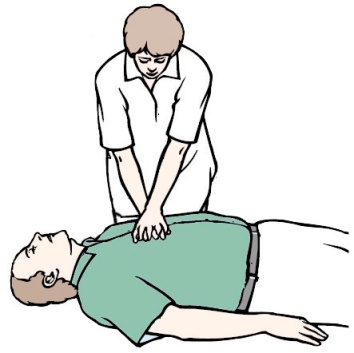 IX KONKURS „ PIERWSZA POMOC PRZEDMEDYCZNA” DLA UCZNIÓW SZKÓŁ PODSTAWOWYCH MIASTA LESZNA      Niezwykle ważne w ratowaniu zdrowia i życia osób poszkodowanych różnego typu wypadkach są pierwsze minuty po zdarzeniu. Przypadkowy przechodzień powinien umieć zareagować natychmiast i we właściwy sposób, zanim dotrze profesjonalny ratunek. Każdy powinien znać podstawowe zasady udzielania pierwszej pomocy, dlatego tak ważne jest rozpoczęcie edukacji w tym zakresie. Ciągle jeszcze niewielu ludzi potrafi pomóc w sytuacji zagrożenia zdrowia lub życia. Zazwyczaj działania świadków ograniczają się do wezwania pomocy i oczekiwania na przyjazd pogotowia ratunkowego. Zapraszamy uczniów do udziału w konkursie, aby sprawdzili i podnieśli swoje umiejętności w tej dziedzinie.W tym roku nowe zadanie. Jakie? – sami sprawdźcie.PAMIĘTAJMY ! Każdy może być ratownikiem w zakresie swoich możliwości fizycznych  i wiedzy, którą posiada.REGULAMIN KONKURSU1.OrganizatorzySzkoła Podstawowa nr 2 im. Obrońców Polskiego Morza  Ul. Narutowicza 57  64-100 Leszno tel. 655296045   e- mail spnr2les@interbit.pl   Szkolny organizator Dorota PasońWspółorganizatorzy  WORD Leszno, Stowarzyszenie PL18Konkurs objęty patronatem  Prezydent Miasta Leszna, KM PSP Leszno, Medycyna Ratunkowa Arteria ,MKP Leszno2.Cele konkursu:Propagowanie podstawowych czynności ratujących życieRozbudzanie indywidualnych zdolności i zainteresowań, Rozwijanie umiejętności plastycznych, estetycznych Umiejętności przekazania i zaprezentowania swojej wiedzy.3.UczestnicyUczniowie szkół podstawowych kl. 4-8 miasta Leszna4.Warunki konkursuZ każdej szkoły może zgłosić się dowolna liczba uczestników klas 4-8Udział w konkursie indywidualnyWarunkiem wzięcia udziału jest dostarczenie zadania konkursowego wraz z metryczką 5. Zakres tematyczny:Wykonanie lapbooka tematycznego dotyczącego pierwszej pomocy Co to jest Lapbook? - Lapbook jest czymś w rodzaju teczki tematycznej, w której możemy umieścić wiadomości na wybrany temat. Taka teczka pełni funkcję interaktywnej przestrzeni na rysunki, opowiadania, wykresy, słówka, terminy czy też zdjęcia. To wszystko umieszczone jest w kieszonkach, kopertach, książeczkach o przeróżnych kształtach i na karteczkach. 6 Termin zgłoszeniaZadanie konkursowe wraz z metryczką  dostarczamy   do  22 kwietnia  2022 do Szkoły Podstawowej nr 2 w Lesznie.7. NagrodyOrganizatorzy konkursu przewidują dla zwycięzców nagrody rzeczowe  oraz  dyplomy.